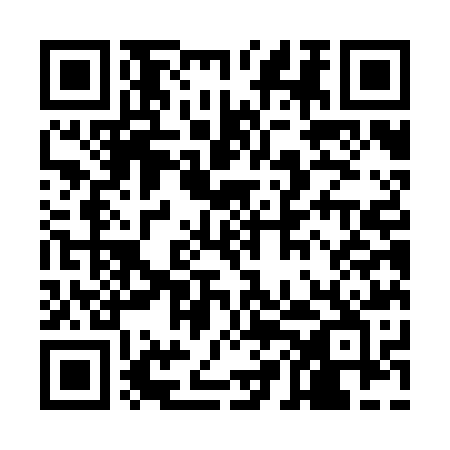 Prayer times for Aftab Punjabi, PakistanMon 1 Apr 2024 - Tue 30 Apr 2024High Latitude Method: Angle Based RulePrayer Calculation Method: University of Islamic SciencesAsar Calculation Method: ShafiPrayer times provided by https://www.salahtimes.comDateDayFajrSunriseDhuhrAsrMaghribIsha1Mon4:596:1712:303:596:438:012Tue4:586:1612:293:596:438:013Wed4:576:1512:293:596:448:024Thu4:556:1412:293:596:448:035Fri4:546:1312:293:586:458:036Sat4:536:1212:283:586:458:047Sun4:526:1012:283:586:468:048Mon4:516:0912:283:586:468:059Tue4:506:0812:273:586:478:0610Wed4:486:0712:273:586:478:0611Thu4:476:0612:273:576:488:0712Fri4:466:0512:273:576:488:0813Sat4:456:0412:263:576:498:0814Sun4:446:0312:263:576:498:0915Mon4:436:0212:263:576:508:1016Tue4:426:0112:263:566:508:1017Wed4:406:0112:253:566:518:1118Thu4:396:0012:253:566:518:1219Fri4:385:5912:253:566:528:1220Sat4:375:5812:253:566:528:1321Sun4:365:5712:253:556:538:1422Mon4:355:5612:243:556:538:1423Tue4:345:5512:243:556:548:1524Wed4:335:5412:243:556:548:1625Thu4:325:5312:243:556:558:1626Fri4:315:5212:243:546:558:1727Sat4:305:5212:243:546:568:1828Sun4:295:5112:233:546:568:1929Mon4:285:5012:233:546:578:1930Tue4:275:4912:233:546:578:20